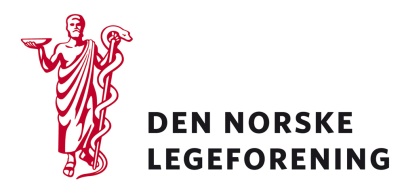 Alle yrkesforeningerDeres ref.: 	Vår ref.: 18/118	Dato: 9.1.2018Høring på foreslåtte endringer i Akademikernes idégrunnlagAkademikerne sender på høring forslag til endringer i deres idégrunnlag. Endringene foreslås som følge av at dokumentet med Akademikernes idégrunnlag ikke har vært endret i stor grad siden sammenslutningen av yrkesorganisasjonene ble opprettet, og at man nå opplever et behov for å oppdatere dokument i henhold til nye premisser og ønsker fra medlemsforeningene. Dokumentet er Akademikernes høyeste styrende dokument, deres "grunnlov", som legger føringer for hvordan Akademikerne skal jobbe og hvilke verdier alle medlemsforeninger har sluttet seg til. Det er i tillegg andre dokumenter som legger føringer for den daglige aktiviteten, og årlige mål og prioriteringer.Les mer i vedlagt utkast til Akademikernes idégrunnlag. Dersom høringen virker relevant, bes det om at innspill sendes til Legeforeningen innen 11 februar. Det bes om at innspillene lastes opp direkte på Legeforeningens nettsider. Høringen finnes på Legeforeningen.no under Legeforeningens politikk – HøringerMed hilsenDen norske legeforeningIngvild Bjørgo BergHelsepolitisk rådgiver